Last Name, First Name: __________________________________________________________ Date: _____________________________ Period: ____A Chemist’s Favorite Tree Screencast NotesNGSS Standard Assessed: HS-PS1-7. Use mathematical representations to support the claim that atoms, and therefore mass, are conserved during a chemical reaction.Essential Questions:What is chemical stoichiometry?What are the 3 basic steps of dimensional analysis?How do you know what to round your answers to?How do you know the molar mass of a chemical? What is the molar mass of CaCl2?How do you convert 63 g of CaCl2 to moles of CaCl2? (please show work)Thinking Side 				Main Notes SideWhat is a chemist’s fave tree?     	_____________________________What is stoichiometry?		The best definition for stoichiometry is this:				It’s a way of figuring out how much ________________________________________________________ 				or how much _________________________________________________________________________________Peanut butter and jelly ex:					Think of it in terms of peanut butter and jelly sandwiches…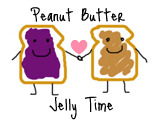 				    Please: Use this space to draw the PB and J exampleQuick Dimensional AnalysisRe-cap:				Purpose: ______________________________________________________________________________________				________________________________________________________________________________________________.				In chemistry lab, we don’t have a _________-___-_______ so we can only take chemical 				measurements in _____________ (              ) or _____________ (                     ).What’s a conversion?		________________________________________________________________________________________________.		An example:	What are conversion factors?	____________________________________________________________				____________________________________________________________				____________________________________________________________An example from the above conversion:Criss Cross Applesauce:		_________________________________________________________________________________________________				_________________________________________________________________________________________________				_________________________________________________________________________________________________An example:			You need to know how many particles there are 10 moles of a substance.Which conversion factors arethe same no matter what 	_________________________________________________________________________________________________chemical you have?What is the conversion for L?Molar Mass:			_________________________________________________________________________________________________What is molar mass?		How do you know the molar mass of a substance?		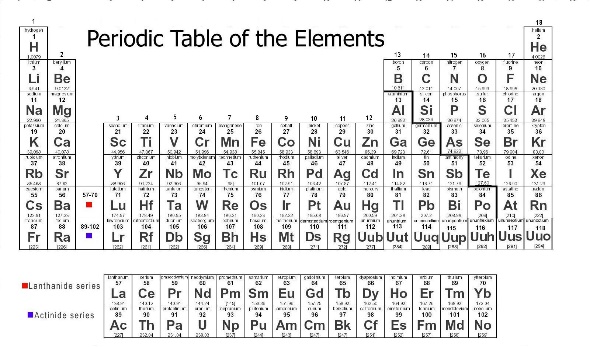 				All masses on the periodic table are in 				grams for 1 mole of each substance!What is the conversion for grams of K to moles of K?How do I know what to round to?Important DA note:				Please label the pizza pieces with the fraction of the whole they represent: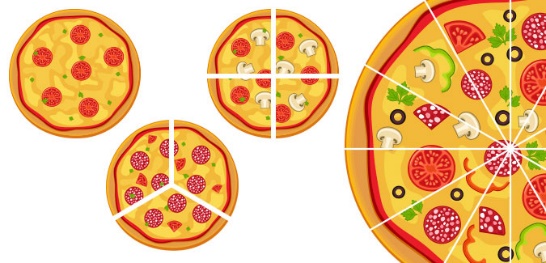  Please write our fraction mantra:Summary: (please answer the essential questions in this section)